LAPORAN MAGANGPEMBUATAN DATABASE & WEBSITE PEMASARAN PT. NAHLA CITRA MULIA GROUP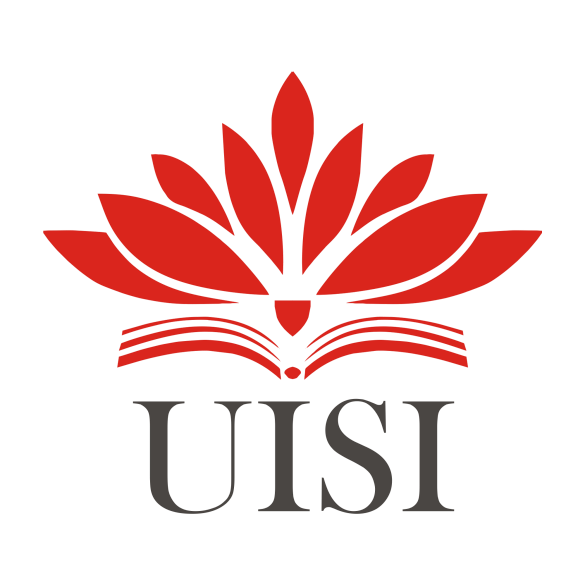 Disusun Oleh:ALISYA MAYANG SADIKIN	(3011810009)MOHAMAD FAJAR ZULKARNAIN	(3011810029)PROGRAM STUDI INFORMATIKA UNIVERSITAS INTERNASIONAL SEMEN INDONESIAGRESIK 2021PEMBUATAN DATABASE & WEBSITE PEMASARAN PT. NAHLA CITRA MULIA GROUP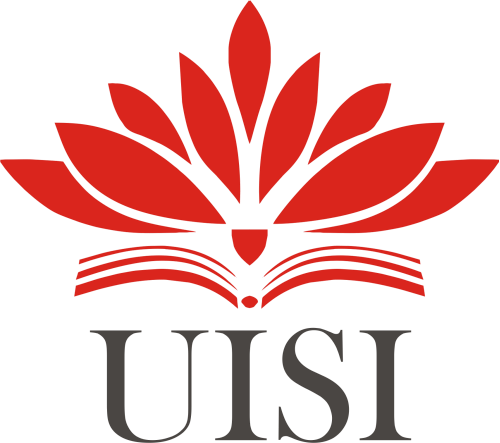 Disusun Oleh :ALISYA MAYANG SADIKIN	(3011810009)MOHAMAD FAJAR ZULKARNAIN	(3011810029)PROGRAM STUDI INFORMATIKA  UNIVERSITAS INTERNASIONAL SEMEN INDONESIAGRESIK 2021LEMBAR PENGESAHANLAPORAN MAGANGDI PT NAHLA CITRA MULIA GROUP(Periode : 23 Agustus – 23 September 2021)Disusun Oleh:ALISYA MAYANG SADIKIN	(3011810009)MOHAMAD FAJAR ZULKARNAIN	(3011810029)Gresik, 11 Januari 2022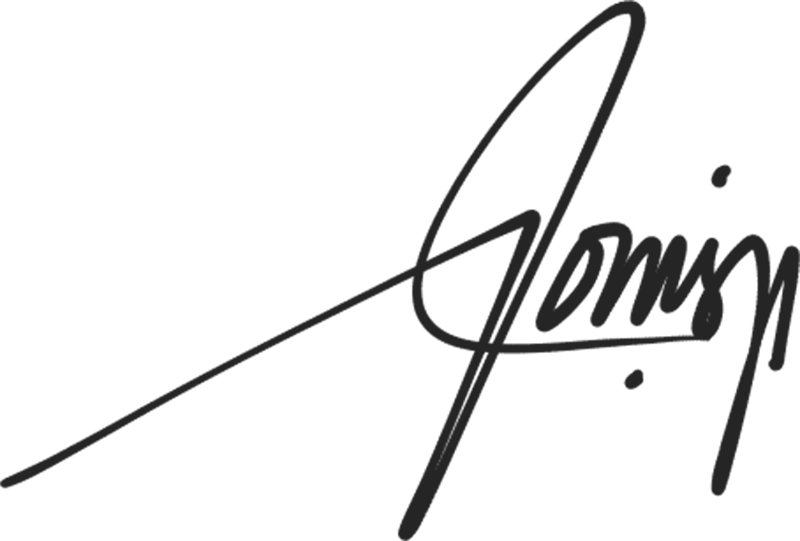 PT. NAHLA CITRA MULIA GROUPMenyetujui,Pembimbing Lapangan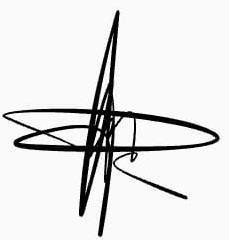 (Muhammad Rizal Rosidin, S.T)KATA PENGANTARPuji dan syukur kepada Tuhan Yang Maha Esa atas segala karunianya sehingga penulis dapat menyelesaikan laporan magang ini dengan baik. Tujuan pembuatan laporan magang ini yaitu sebagai salah satu syarat untuk memenuhi kegiatan akademik mata kuliah magang dari program studi Informatika Fakultas Teknologi Informasi dan Kreatif Universitas Internasional Semen Indonesia (UISI). Laporan ini disusun berdasarkan hasil yang telah ditempuh selama pelaksanaan magang dalam kurun waktu satu bulan, terhitung dari tanggal 23 Agustus 2021 sampai dengan 23 September 2021 di PT.Nahla Citra Mulia Group Sidoarjo, Jawa Timur. Dengan terselesainya laporan magang ini, maka penulis mengucapkan banyak terima kasih yang sebesar-besarnya atas bantuan dan dukungan, baik materi maupun non-materi yang diberikan kepada penulis selama magang berlangsung secara khusus kepada :Doni Setio Pambudi, S.Kom., M.Kom., M.CE Selaku Kepala Prodi Infomatika Universitas Internasional Semen IndonesiaYohanes Indra Riskajaya, S.Kom., M.Kom., MCE Selaku Pembimbing MagangMuhammad Rizal Rosidin, S.T Selaku Pembimbing Lapangan MagangSemua pihak yang tidak dapat penulis sebut satu persatu.Semoga Allah SWT senantiasa melimpahkna karunia-NYA dan membalas segala amal budi kepada semua pihak yang sudah penulis sebut. Semoga laporan magang ini dapat bermanfaat bagi penulis dan semua pihak yang membacanya.Gresik, 11 Januari 2022PenulisDAFTAR ISIDAFTAR GAMBARGambar 4 1 Tampilan Awal Website Pemasaran	10Gambar 4 2 Tampilan Filter Pencarian Properti	10Gambar 4 3 Tampilan Promo Properti	11Gambar 4 4 Tampilan Berita	11Gambar 4 5 Tampilan Deskripsi Keunggulan	12Gambar 4 6 Tampilan Awal Memasukkan Data	12Gambar 4 7 Tampilan Hasil Data Yang Diinputkan	13DAFTAR TABELTabel 2 1 Pengalaman Proyek	5Tabel 4 1 Kegiatan Magang	9Tabel 4 2 Jadwal Magang	13Latar BelakangBAB I PENDAHULUANHidup dalam era perkembangan teknologi informasi saat ini, memberikan kemudahan dalam berbagai bidang. Sejalan dengan hal itu diperlukan sumber daya manusia (SDM) yang mampu mendayagunakan kemampuannya di segala bidang khususnya di bidang teknologi informasi dalam dunia kerja yang sebenarnya. Mahasiswa sebagai salah satu anggota masyarakat akademis di lingkungan Universitas Internasional Semen Indonesia (UISI) diharapkan mampu menjadi lulusan yang berkualitas, inovatif, berpola pikir entrepreneur dan berkontribusi nyata bagi masyarakat.Departemen Informatika sebagai salah satu program studi di UISI yang menyelenggarakan pengajaran dengan berpedoman pada kurikulum sesuai dengan KKNI, asosiasi profesi, kebutuhan industri dan masyarakat. Oleh karena itu, UISI diharapkan mampu mencetak lulusan yang berkualitas dan mampu mengimplementasikan ilmu yang diperoleh saat mengikuti perkuliahan sebagai pondasi dalam menghadapi dan menyelesaikan berbagai permasalahan yang terjadi pada dunia kerja. Permasalahan yang terjadi dalam dunia kerja berbeda dengan permasalahan saat perkuliahan. Dengan situasi tersebut, mahasiswa Informatika dituntut untuk mengikuti dan beradapatasi dengan lingkungan pekerjaan sehingga setelah memasuki dunia kerja telah memiliki bekal yang cukup dan siap menghadapi pekerjaan.Oleh sebab itu diperlukan adanya kerja praktik sebagai perantara dan wawasan mahasiswa tentang perkembangan teknologi yang ada di dunia kerja. Selain itu juga mahasiswa dapat menerapkan ilmu yang didapat selama kuliah ke dalam dunia kerja. Dalam Laporan Pelaksanaan Magang ini penulis telah melaksanakan kegiatan magang di PT. Nahla Citra Mulia Group.Tujuan dan ManfaatTujuanUmumMemperoleh pengalaman kerja dan mendapat peluang untuk berlatih menangani masyarakatMemberikan pengalaman kerja profesional bagi mahasiswa di dunia kerjaMenerapkan ilmu yang didapat selama kuliah ke dalam dunia kerjaKhususUntuk memenuhi beban satuan kredit semester (SKS) yang harus ditempuh sebagai persyaratan akademis di Jurusan Informatika UISIMembantu menyelesaikan permasalahan yang ada di PT Nahla Citra Mulia Group .ManfaatManfaat dari pelaksanaan magang (Studi kasus ) di PT Nahla Citra Mulia Group adalah sebagai berikut:Bagi Perguruan TinggiDapat menjalin kerjasama antara mahasiswa dan perusahaanPerguruan tinggi akan lebih dikenal di dunia perusahaanPerguruan tinggi dapat meningkatkan lulusannya melalui pengalaman magang Bagi PerusahaanBagi MahasiswaDapat meningkatkan wawasanBerkesempatan untuk mendapatkan pekerjaanMemperluas hubungan baik dengan rekan perusahaanMetodologi Pengumpulan DataMetode pengumpulan data yang dilakukan dalam pelaksaaan Kerja Praktik ini menyangkut 3 hal yaitu, interview, observasi, dan dokumentasi.Metode InterviewMetode Interview merupakan suatu metode yang dilakukan dengan pertemuan antara 2 orang yang saling tanya jawab untuk membahas suatu permasalahan tertentu. Dalam Kerja Praktik ini kami melakukan interview dengan Pembina lapangan.Metode ObservasiMetode Observasi merupakan suatu metode yang dilakukan dengan proses cukup kompleks dimana peneliti harus mengamati secara langsung permasalahan yang ada dan mencatat hal – hal penting yang ditemukan agar dapat mendapat kesimpulan dari hasil yang diamati. Dalam Kerja Praktik nantinya metode ini dilakukan dengan cara langung melakukan tindakan pada sistem yang dituju.Metode DokumentasiMetode Dokumentasi merupakan suatu metode yang dilakukan dengan mengabadikan suatu proses, kejadian, atau permasalahan dalam bentuk gambar, tulisan, hingga suatu rekaman suara. Metode ini dilakukan dengan membuat dokumentasi/laporan dari tindakan yang sudah dilakukan pada suatu sistem di PT Nahla Citra Mulia Group.Waktu dan Tempat Pelaksanaan MagangLokasi	: Jl. Raya Lingkar Timur KMI No.108 C Prasung - Buduran 61252 SidoarjoWaktu	: 23 Agustus – 23 September 2021Nama Unit Kerja Tempat Pelaksanaan MagangUnit Kerja : Seksi Aplikasi dan Pengembangan Produk.BAB IIPROFIL PT NAHLA CITRA MULIA GROUPSejarah dan Perkembangan PT Nahla Citra Mulia GroupProyek perumahan “Nahla Land” ini di inisiasi oleh PT Nahla Citra Mulia Grup untuk mengembangkan lokasi tanah kosong yang berlokasi di daerah yang cukup strategis di Jl. Lingkar Timur ,Prasung,Buduran,Sidoarjo. Proyek properti ini dimaksudkan untuk mengoptimalkan resources yang dibeli terutama pada aspek utilitas “Nahla Land Development” dan penciptaan Added Value bagi Stakeholders.Kebijakan Pemerintah khususnya Pemerintah Daerah yang mendorong peran swasta dalam penyediaan perumahan bagi masyarakat.Konsep pembangunan properti ini mengacu kepada: Pengembangan lokasi menjadi cluster perumahan yang memenuhi kriteria perumahan untuk masyarakat berpenghasilan menengah dengan nuansa asri, ramah lingkungan dan minimalis. Pembangunan akan dilaksanakan secara bertahap dengan sistem indent dengan target penyelesaian 104 unit rumah dan ruko dalam waktu maksimal 18 bulan. Mengutamakan efisiensi dan efektifitas dalam pembangunan serta melibatkan masyarakat setempat sebagai stakeholders dalam pekerjaan fisik konstruksi rumah.Visi dan Misi PT Nahla Citra Mulia GroupVisio Mengembangkan sebuah grup bisnis properti dengan semangat yang unggul dan penuh inovasi, sehingga menciptakan nilai tambah dalam menyediakan kehidupan yang lebih baik bagi masyarakat dan memberikan kemakmuran dan kesejahteraan bagi para pemangku kepentingan.MisiMenjadi yang terdepan dalam bisnis properti dengan menjadi yang paling unggul yang berbasis islami, profesional dan menguntungkan, sehingga menjadi pilihan pertama bagi para konsumenMenjadi tempat kerja yang paling menarik dan menantang bagi para karyawanMenjadi investasi yang paling menguntungkan bagi para pemegang saham dan menjadi berkat yang nyata bagi masyarakat dan Tanah Air serta dunia.Lokasi PT Nahla Citra Mulia GroupPT Nahla Citra Mulia Group berlokasi di JL. Raya Lingkar Timur KM1 No.108 C Prasung- Buduran 61252 SidoarjoStruktur Organisasi PT Nahla Citra Mulia Group, TbkKomisaris Utama : Dimas Putra Khakiki Wakil Komisaris : Sofyani RosyinDirektur Utama	: Muhammad Rizal Rosidin,ST Direktur Teknis	: Roni Irwanto,STDirektur IT	: Anggi A, S.Kom Direktur Keuangan: Vanny DyanProdukBerikut ini adalah produk dari PT Nahla Citra Mulia Group:Tabel 2 1 Pengalaman ProyekBAB III TINJAUAN PUSTAKAUser InterfaceUser Interface (UI) adalah desain antarmuka untuk mesin dan pernagkat lunak, seperti komputer, aplikasi web, dan perangkat elektronik lainnya dengan fokus pada memaksimalkan pengalaman pengguna. UI sendiri dapat diartikan sebagai mekanisme inter-relasi atau integrasi total dari perangkat keras dan perangkat lunak yang membentuk pengalaman berkomputer. UI, khususnya pada suatu website berupa desain tampilan yang langsung akan bertatap muka dengan user pada saat pengimplementasiannya. Dimana UI pada website ini menjadi tempat dimana pengguna dapat berinteraksi dengan apa yang disediakan dari website tersebut. Seperti pada gambar 3.2, merupakan UI yang ditampilkan di ebrbagai device, UI yang ditampilkan pada tiap device memiliki konten yang sama tetapi dengan layout yang berbeda[1].User ExperienceUser Experience adalah proses meningkatkan kepuasan user (user aplikasi, pengunjung website) dalam meningkatkan kegunaan aplikasi dan interaksi yang diberikan antara user dengan produk.UX sendiri merupakan desain yang berkolaborasi dengan berbagai lintas fungsional, mencari sweet spot antara kebutuhan pengguna, tujuan bisnis, dan kemajuan teknologi, kemudian menghasilkan magical experience melalui desain produk yang bermakna, berguna, dan menyenangkan. UX bertujuan untuk membuat suatu website atau aplikasi menjadi lebih mudah untuk digunakan dan tidak membingungkan ketika digunakan oleh user[1]Adobe XDAdobe XD adalah aplikasi yang dibuat dengan tujuan untuk memudahkan para desainer aplikasi mobile dalam pengembangan.  Adobe XD adalah sebuah alat yang disediakan gratis oleh Adobe untuk desain UI/UX dan prototyping berbagai platform termasuk web, ponsel, tablet, dan lainnya. Hal pertama yang diperhatikan ketika membuat aplikasi adalah start screen. Xd memiliki banyak tools untuk membuat prototype sebuah website atau aplikasi[2].WebsiteWebsite adalah suatu halaman web yang saling berhubungan yang umumnya berisikan kumpulan informasi berupa data teks, gambar, animasi, audio, video maupun gabungan dari semuanya yang biasanya dibuat untuk personal, organisasi dan perusahaan.website dapat dibedakan menjadi 2 yaitu web bersifat statis dan dinamis. Bersifat statis apabila isi informasinya tetap dan isi informasinya hanya dari pemilik website sedangkan web yang bersifat dinamis apabila isi informasinya selalu berubah-ubah dan dapat diubah-ubah oleh pemilik maupun pengguna website[3].AplikasiAplikasi (lebih dikenal sebagai aplikasi) adalah perangkat lunak yang menggabungkan beberapa fitur tertentu dengan cara yang dapat diakses oleh pengguna. Ada jutaan aplikasi di App Store dan toko aplikasi Android, yang menawarkan layanan aplikasi. Aplikasi sendiri adalah dasar dari ekonomi seluler. Sejak kedatangan iPhone pada 2007 dan App Store pada 2008, aplikasi telah menjadi cara utama pengguna memasuki revolusi ponsel cerdas atau smartphone. Selain itu, aplikasi telah membantu menciptakan sejumlah industri multi-miliar dolar. Misalnya, game seluler sekarang menghasilkan pendapatan lebih dari $ 30 miliar per tahun, sementara aplikasi dari perusahaan media sosial seperti Facebook secara besar-besaran berkontribusi pada pendapatan multi-miliar dolar mereka setiap kuartal.BAB IV PEMBAHASANKegiatan MagangDisini kami mendapatkan tugas untuk membuat database & website pemasaran PT. Nahla Citra Mulia Group. Berikut merupakan pembagian jobdesk dari masing-masing anggota yaitu :- Alisya Mayang SadikinMengumpulkan dan memasukkan data ke dalam databaseMeminta alamat email perusahaan untuk dimasukkan ke dalam websiteMenyambungkan database ke localhost-	Mohamad Fajar ZulkarnainMembuat desain UI / UX websiteMengembangkan source code front endMengembangkan website dengan menggunakan framwork laravelAda beberapa kegiatan yang dilakukan selama magang yaitu : Tabel 2 2 Kegiatan MagangTujuan PenelitianPenelitian ini bertujuan untuk mengembangkan pemasaran proyek PT. Nahla Citra Mulia Group.Desain UI/UXFront Enda. Tampilan Awal Website Pemasaran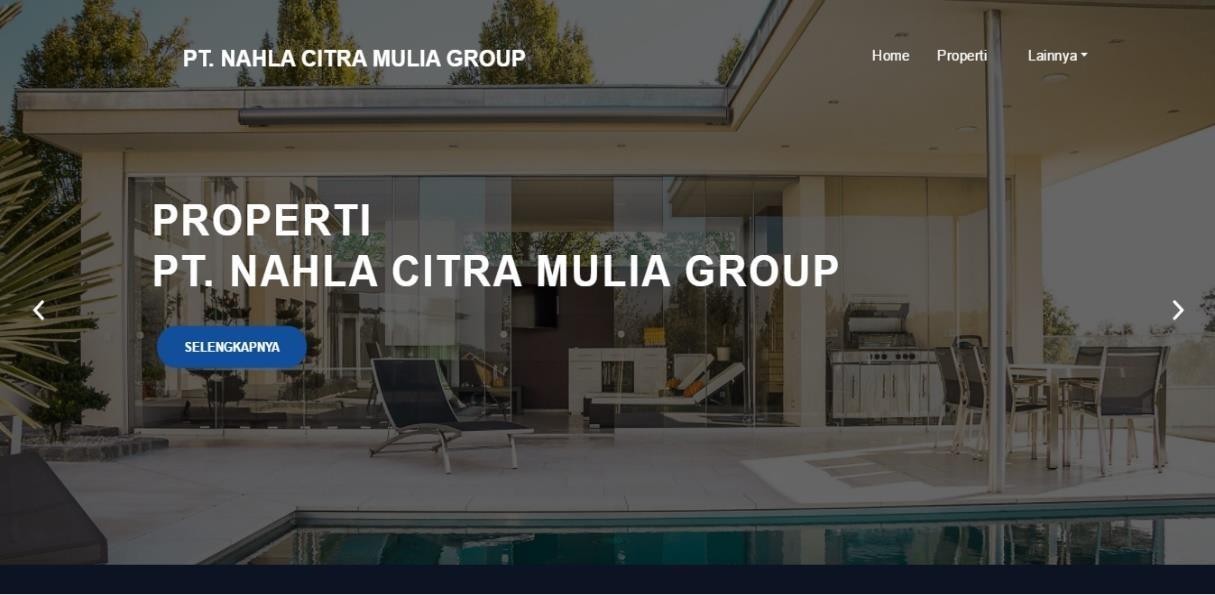 Gambar 4 1 Tampilan Awal Website Pemasaranb . Tampilan Filte Pencarian Properti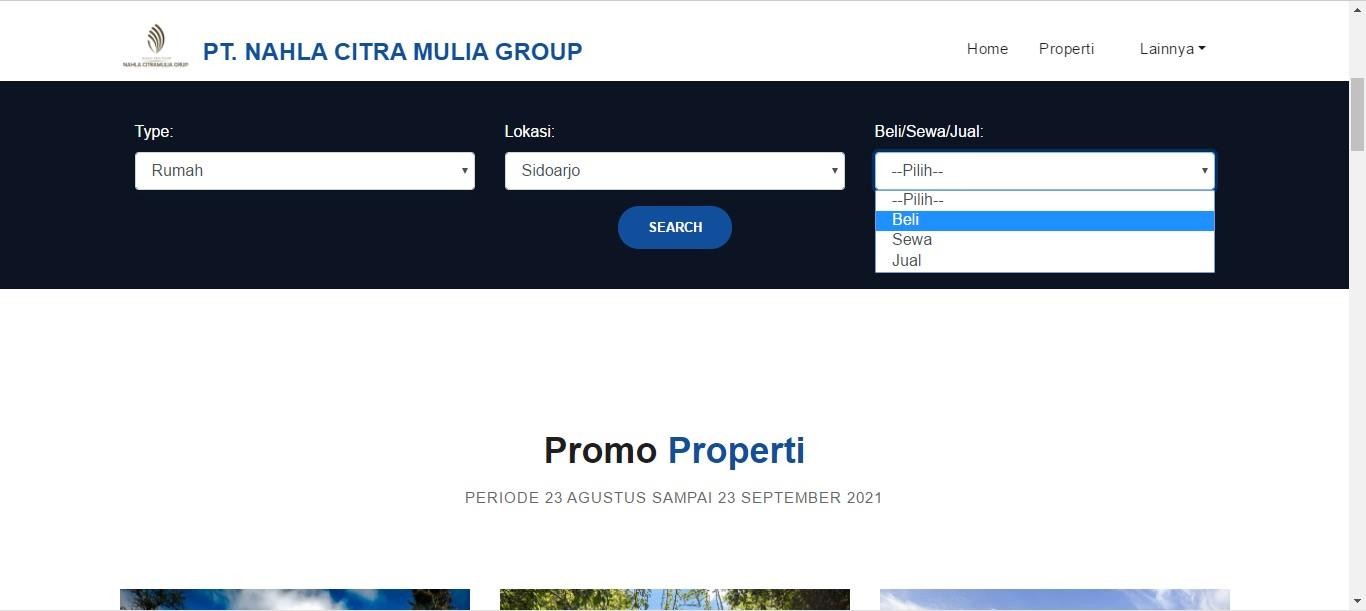 Gambar 4 2 Tampilan Filter Pencarian PropertiTampilan Promo Properti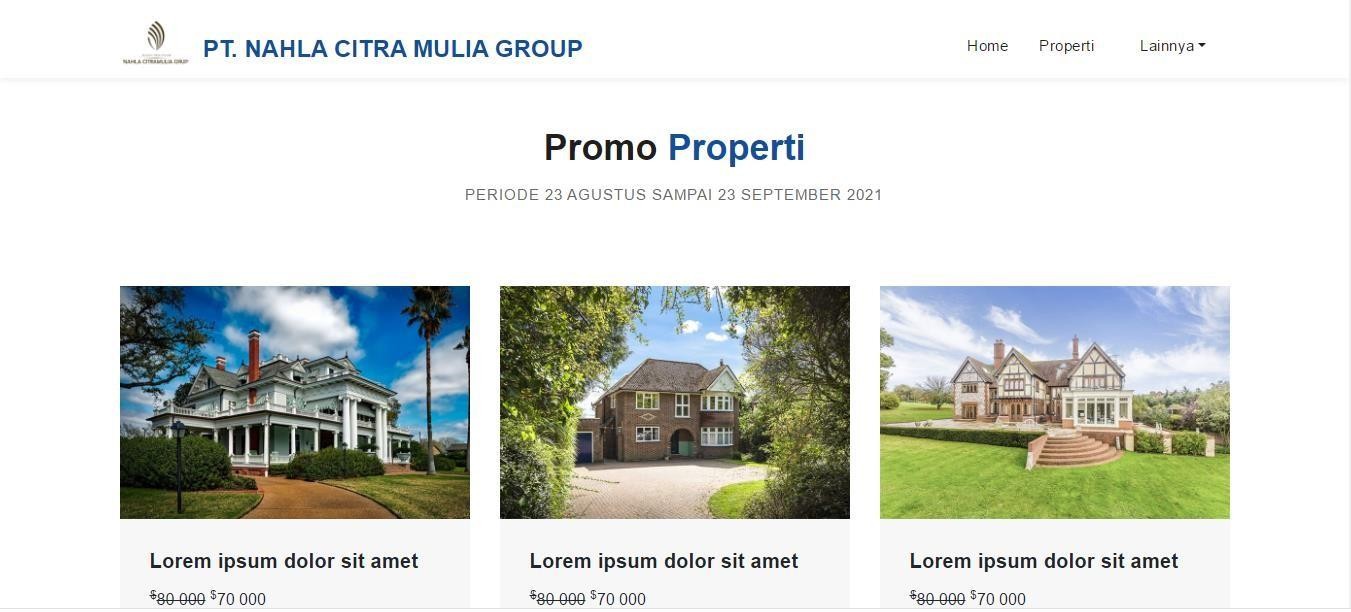 Tampilan BeritaGambar 4 3 Tampilan Promo Properti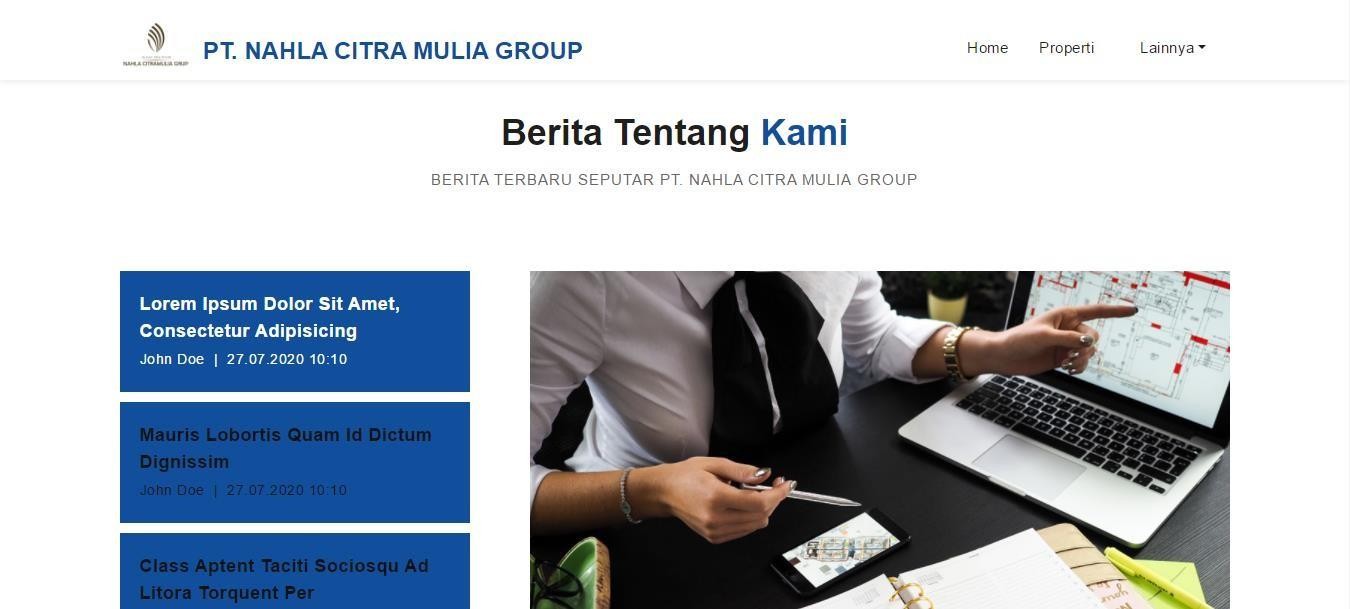 Gambar 4 4 Tampilan BeritaTampilan Deskripsi Keunggulan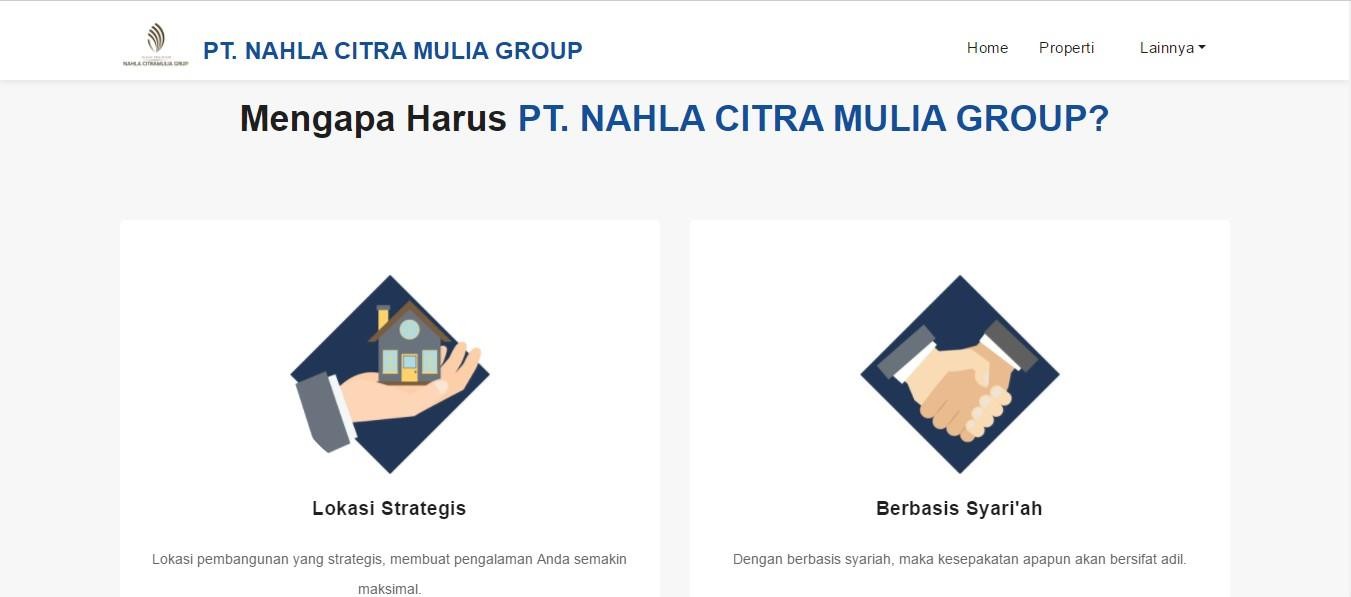 Gambar 4 5 Tampilan Deskripsi KeunggulanBack EndTampilan awal memasukkan data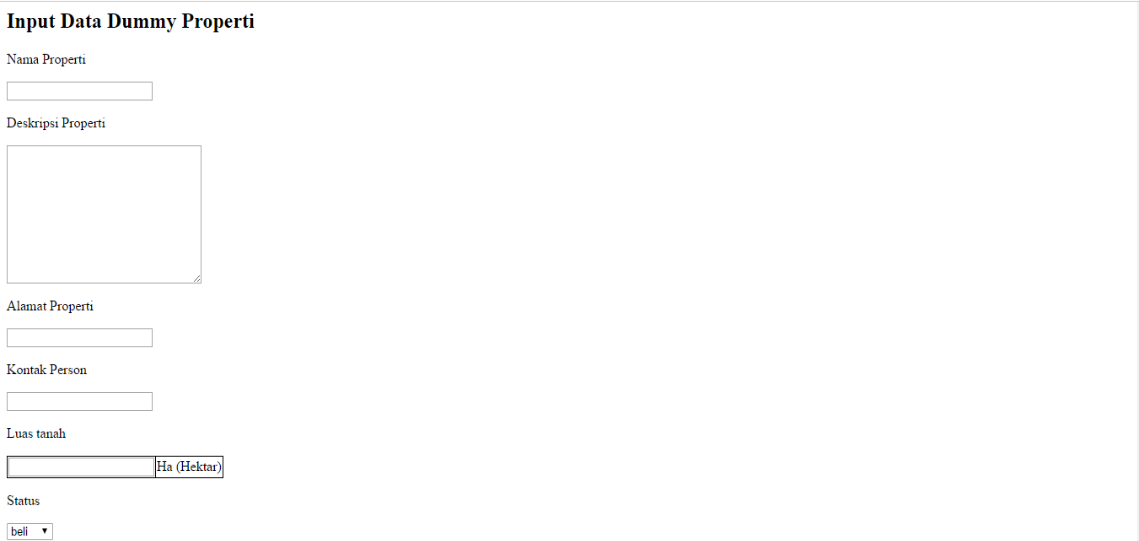 Gambar 4 6 Tampilan Awal Memasukkan DataTampilan hasil data yang diinputkan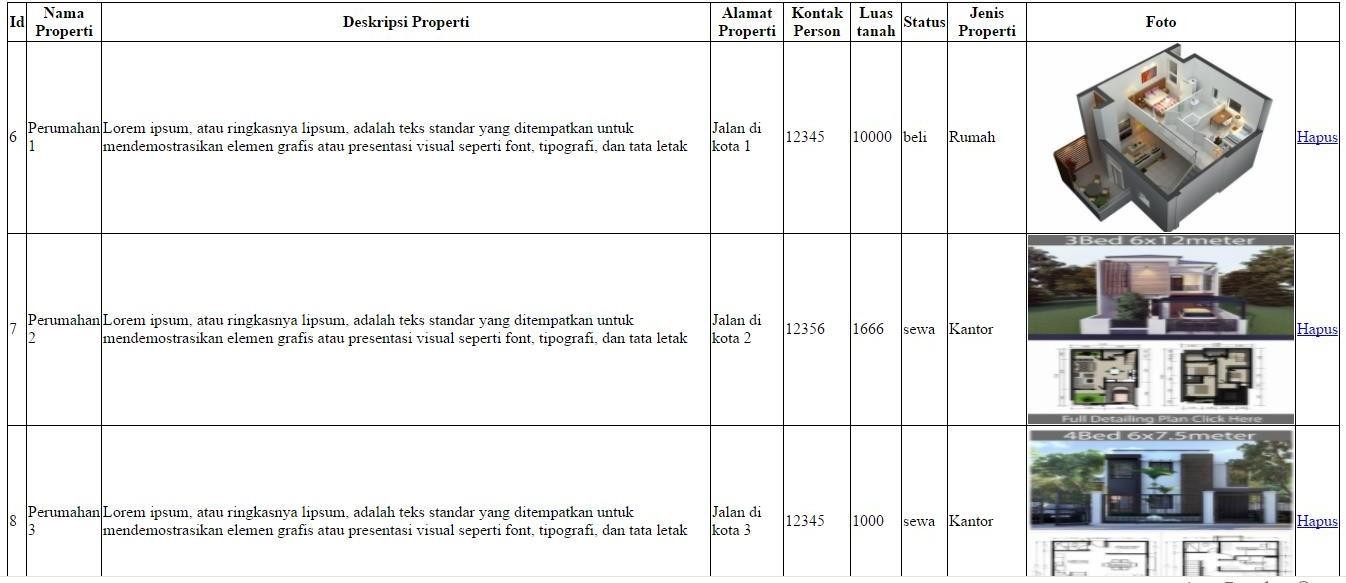 Gambar 4 7 Tampilan Hasil Data Yang DiinputkanPengembangan WebsitePengembangan website pemasaran bertujuan untuk memperluas pemasaran proyek. Didalam website tersebut terdapat beberapa fitur diantaranya :Menampilkan list rumah berdasarkan wilayah yang difilterMenampilkan company profile perusahaan PT. Nahla Citra MuliaGroupMenampilkan info layanan ITMenampilkan promo propertiDapat melakukan sewa/beli property Dari beberapa fitur diatas diharapkan dapat membantu memperluas jangkauan wilayah properti yang dibutuhkan oleh client. Dengan adanya filter wilayah dapat lebih mudah menemukan rumah sesuai wilayah yang ingin ditempati. Sehingga lebih mudah dijangkau dan efisien.Jadwal MagangTabel 2 2 Jadwal MagangBAB V KESIMPULAN DAN SARANKesimpulanDalam pelaksanaan kerja praktik ini penulis mendapatkan banyak pengetahuan secara nyata dalam menerapkan ilmu yang diperoleh di bangku kuliah, sehingga dapat dipraktekkan secara maksimal dan optimal ketika melaksanakan kerja praktik. Selain itu kerja praktik merupakan sarana bagi mahasiswa untuk mengenal dunia kerja nyata sekaligus mengenal lingkungan dan kondisi kerja yang nantinya akan dihadapi mahasiswa setelah lulus kuliah.Berdasarkan uraian dalam Laporan Kerja Praktik, maka dapat disimpulkan bahwa dalam dunia kerja diperlukan tanggung jawab, ketelitian, kesabaran yang tinggi atas semua pekerjaan yang dikerjakan dan disiplin dalam mengikuti peraturan bekerja dan disiplin waktu menjadi tanggung jawab kita agar tugas-tugas yang diberikan dapat diselesaikan dengan baik dan tepat waktu. Dari permasalahan yang dihadapi penulis yaitu membantu dalam membuat database & website pemasaran uuntuk sebuah perusahaan yang merupakan produk dari PT. Nahla Citra Mulia Group.SaranAda beberapa saran kami selama kerja praktik adalah sebagai berikut:Dengan adanya kerja praktik diharapkan dapat menjalin hubungan yang baik antara pihak Universitas dengan pihak perusahaan tempat pelaksanaan kerja praktik PT. Nahla Citra Mulia Group.Karena pelaksanaan kerja praktik ditengah pandemi maka dilakukan secara online sehingga sering terkendala komunikasi. Maka dari itu, dapat dilakukan secara luring.DAFTAR PUSTAKAAllend, “No Title,” [Online]. Available: https://digilib.bppt.go.id/.Adobe, “No Title.”Website, “No Title,” [Online]. Available: https://www.sekawanmedia.co.id/pengertian-website/.LAMPIRANCopy Surat Keterangan Magang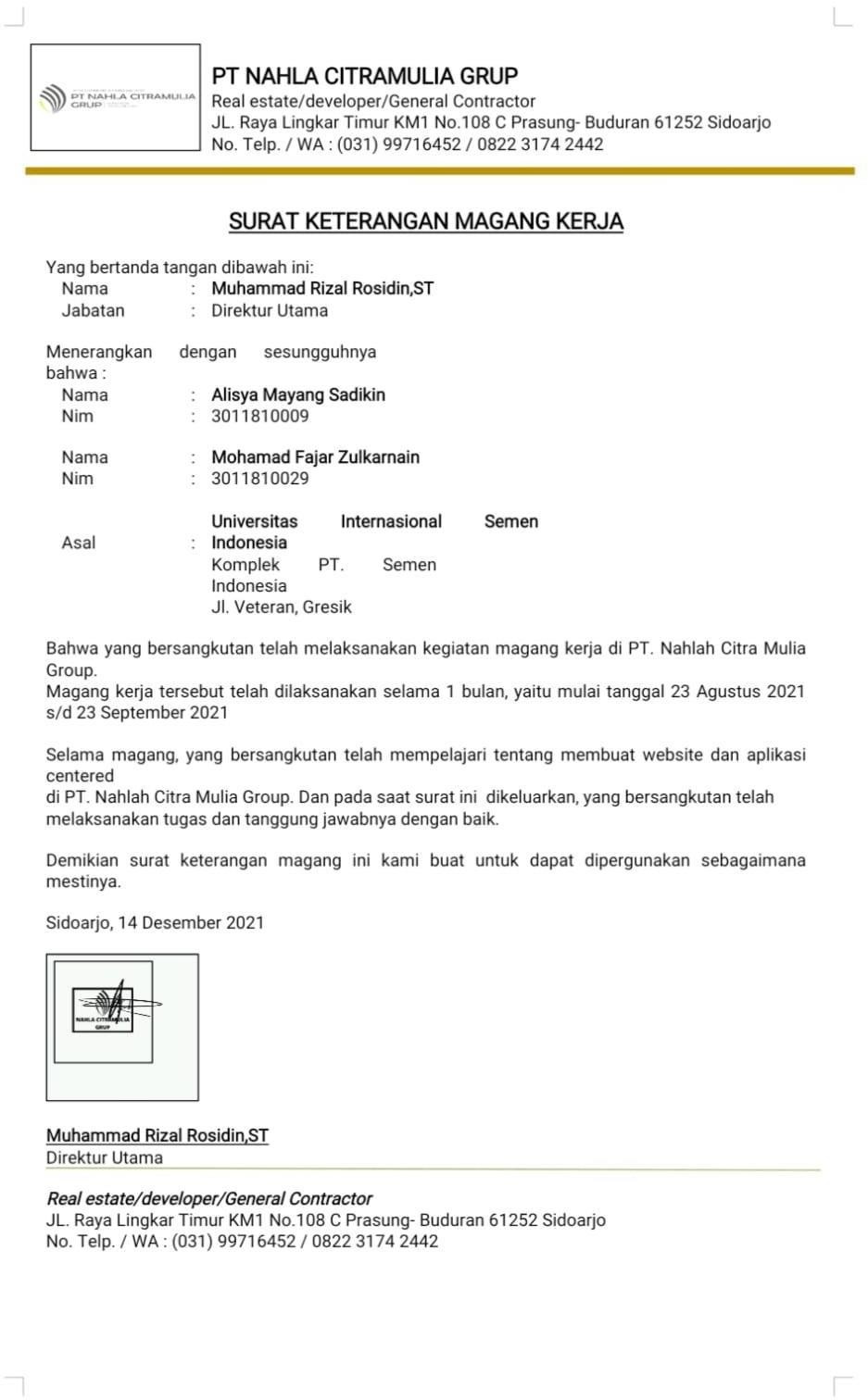 Dokumentasi Kegiatan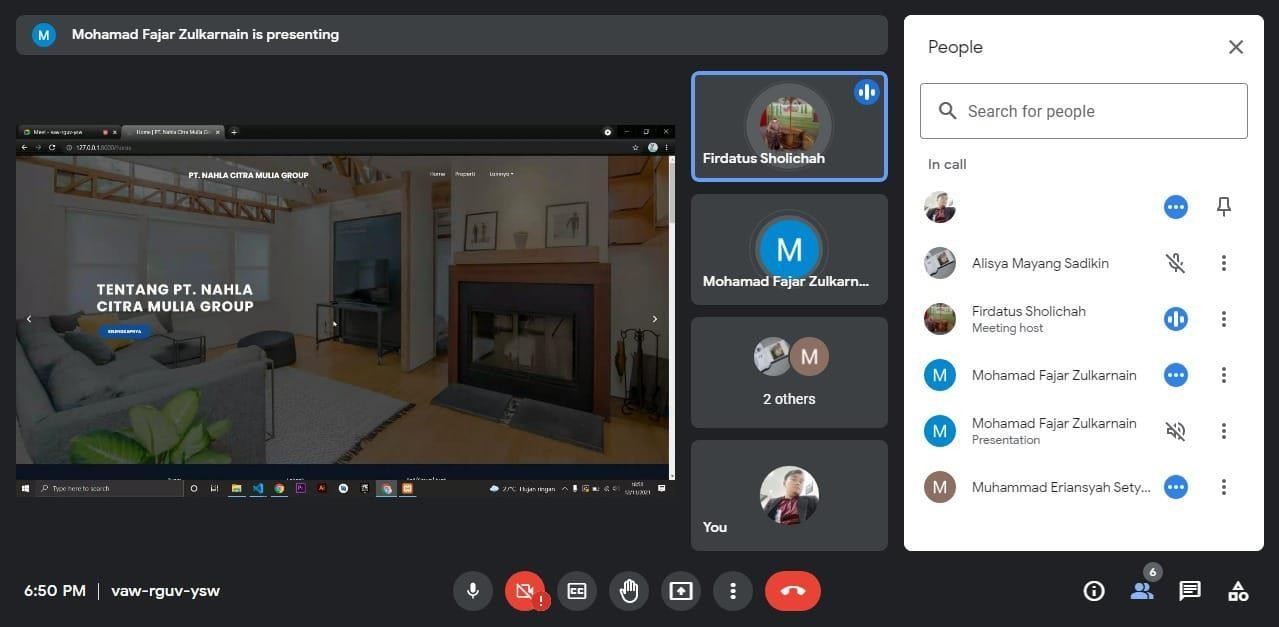 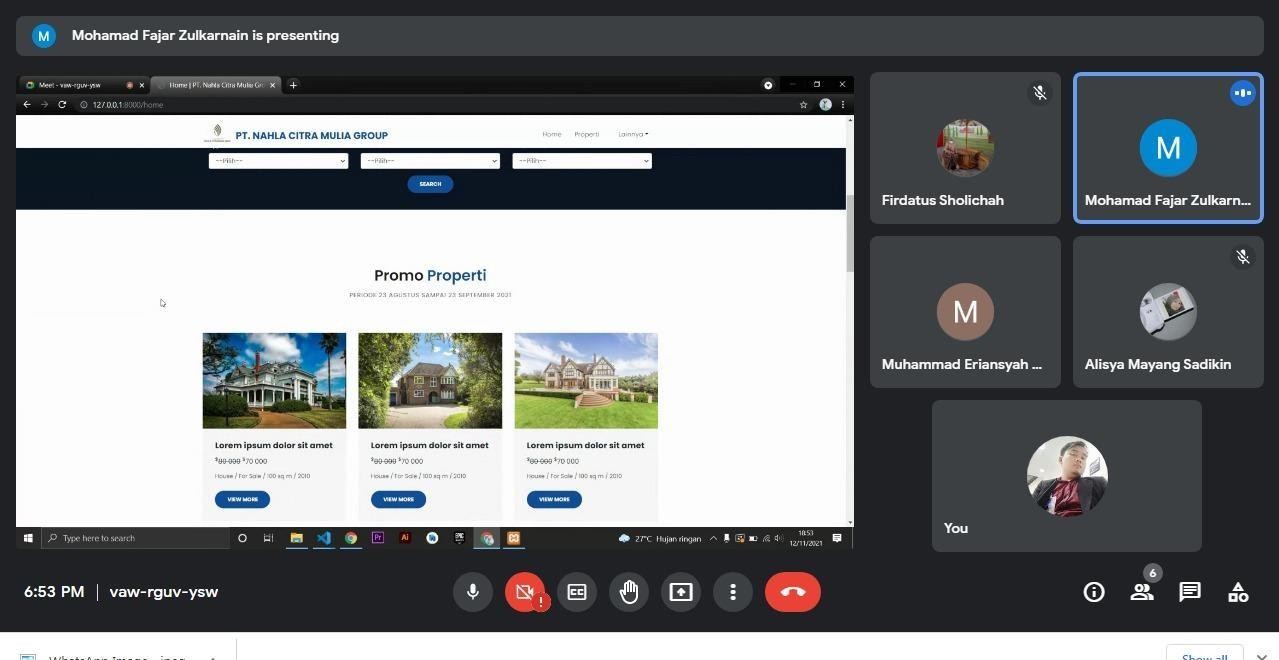 Mengetahui,Kepala Prodi Informatika UISIDoni Setio Pambudi, S.Kom., M.Kom., M.CE, CBROPSNIP. 8816230Menyetujui,Dosen Pembimbing Magang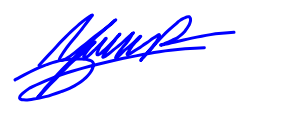     Yohanes Indra Riskajaya, S.Kom., M.Kom., MCENIP.8816205NoJenis pekerjaanPemberi Kerja/ProjectLokasiPeriode1Property SyariahPT. Nahla Citra Mulia GroupGresik20142Property SyariahPT. Nahla Citra Mulia GroupGresik20153Property SyariahPT. Nahla Citra Mulia GroupKrian20154Property SyariahPT. Nahla Citra Mulia GroupTarik20165Property SyariahPT. Nahla Citra Mulia GroupTarik20176Property SyariahPT. Nahla Citra Mulia GroupPrambon20187Property SyariahPT. Nahla Citra Mulia GroupTarik20198Property SyariahPT. Nahla Citra Mulia GroupMojokerto20209Property SyariahPT. Nahla Citra Mulia GroupPuri2021TanggalKegiatan23 Agustus 2021Pengenalan perusahaan, pengenalan unit kerja serta pemberian tugas24 Agustus 2021Proses pencarian dan pembuatan database24 Agustus 2021Pengerjaan tugas desain UI / UX dan pembuatan website2 September 2021Responsi progress 13 September 2021Melanjutkan pembuatan database & website11 September 2021Responsi progress 2 beserta evaluasi tugas12 September 2021Melanjutkan bagian bagian website yang masih kurang22 September 2021Finishing tugas dan kolaborasi dengan developer26 September 2021Responsi progress 3 + dokumentasi kegiatanKegiatanAgustusAgustusAgustusAgustusKegiatanW1W2W3W4Pengenalan PerusahaanStudy LiteraturObservasi & Pengumpulan DataPelaksanaan TugasPenulisan Laporan